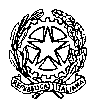 TRIBUNALE   DI   MASSA	SI AVVISA CHE, IN OTTEMPERANZA AL DECRETO LEGGE N. 18/2020 (EMERGENZA CORONAVIRUS), L’UDIENZA SI SVOLGE A PORTE CHIUSE.I TESTIMONI E LE PARTI DEI PROCESSI ACCEDERANNO ALL’AULA A CHIAMATA DEL CANCELLIERE O DEL CARABINIERE E COMUNQUE NON PRIMA DELL’ORARIO SOTTO INDICATO. NELL’ATTESA, RIMARRANNO A DISTANZA DI ALMENO UN METRO L’UNO DALL’ALTRO ATTENDENDO ALL’ARIA APERTA NEL PORTICATO ESTERNO ALL’EDIFICIO. ALL’INTERNO DELL’AULA, DOVRANNO INDOSSARE LA MASCHERINA E RIMANERE AD ALMENO UN METRO DALLE ALTRE PERSONE.Dr De MattiaUDIENZA DEL GIORNO 08/03/21 DR  CONGIUSTAUDIENZA DELGIORNO 08/03/21Dr Baldasseroni  Udienza 08/03/21Ricciardi + 3 ore 15:00 esame imputati – Pm IacopiniDr Berrino  gupUdienza 08/03/21Guerra + altri  ore 14,30  (PM Soffio)DR PRUDENTEUDIENZA DEL 9/03.2021I FASCICOLI  NN. 2, 3, 14, 15 E 19 VERRANNO RINVIATI IN UDIENZA DR BASILONEUDIENZA DEL GIORNO 9/03/2021    DR  CONGIUSTAUDIENZA DELGIORNO 09.03.21  Dr Berrino  gipUdienza 09/03/20211) PASQUI TIZIANA –ORE 9,30 2) Grossi Giorgio +3-ore 11,30 3) Ciuffi Juri ore 9,30  4) Ignoto (p.o.Bianchi Lucio ) ore 9,30 5) Capua Simone ore 9,30  6) Malandrin Luiza Annore 9,30 7) Balloni Luciano ore 9,30  8) Alexa Constantin ore 11,00  9) Aragona Ida +2 ore 11,00 10) Bonotti Lorenzo ore 11,00 11) Antoniazzi Paolo ore 9,30 12) 26/20 Domenici Tommaso ore 9,30  13) Bonfigli Moreno  ore 9,30 14) Mazzini Maurizio ore 11,00 15) Dell’Amico Manrico – ore 12,30 16) Iennaco +1 ore 15,0017) Ignoto ( p.o.Cucurnia Giuseppe )Dr De Mattia COLLEGIOUDIENZA DEL GIORNO 10/03/2021                                                                         DR  TORI UDIENZA DEL GIORNO 10/03/2021                  DR Prudente Udienza 10/03/21 FASCICOLI  NN. 2, 8 e 11 VERRANNO RINVIATI IN UDIENZADr Baldasseroni  Udienza 10/03/21De Matteo + 9 ore 15:00 DR BASILONE Udienza 11/03/21 h 9,00SI SVOLGERA’ PRESSO IL CENTRO CONGRESSI DELLA PROVINCIA DI MASSA, VIA SAN LEONARDO – MARINA DI MASSADr Baldasseroni  Udienza 11/03/21Tabardi ore 14:30Belcari + 2 ore 15:00 Dr Berrino  gupUdienza 11/03/211) Tagliazucchi Maria Stella ore 9,30 2) Pirozzi Raffaele  ore 9,30 3) Di Matteo Giuseppe +2 ore 10,30 4) Cretu Claudiu Toni + altri  ore 11,30 5) Bondielli Andrea  ore 11,00 6) Bernacca Pietro +2 ore 11,00 7) Moresco Sergio  ore 11,00 8) Potenti Marco +1 ore 11,009) Puvia Riccardo ore 12,30 10) Ferraro Alo ore 10,0011) Giannini Juri +altri  ore12,00 12) Trusendi Riccardo ore 10,30 13) Baldassarri David ore 12,00 14) Bonfigli Moreno  ore 9,30 15) Manfredi Sandro  ore 14:0016) Ghelfi Federica  ore 10:0017) Benassi Pier Paolo ore 12:0018) Nardi Filippo + 1 ore 11:30 DR  Congiusta UDIENZA DELGIORNO 12/03/21DR Prudente  Udienza 12/03/21 DR BASILONE COLLEGIO Udienza 12/03/21 h 9,00SI SVOLGERA’ PRESSO IL CENTRO CONGRESSI DELLA PROVINCIA DI MASSA, VIA SAN LEONARDO – MARINA DI MASSADR  TORI UDIENZA DELGIORNO 12/03/211GUIDA FRANCESCOORE 09:002NDUE KALA3ZOTAJ DORINAORE 09:304CIAMPI GIANLUCA5BERTOLUCCI MELISSA6CONTRI FRANCO7ZACCARIA SALVATOREORE 10:308SERVI GIANLUCA9BEGHINI STEFANO10INVERNIZZI ALESSANDRO LUCAORE 11:3011LHALA MOHAMED12FAZAKAS ZOLTAN OVIDIU13TURBA DONATELLOORE 12:3014BONOTTI ALBERTO BARTOLOMEOORE 13:3015LAZZONI DIEGOORE 15:30Ore 9.00RACHIBGEGADEL SARTOORE 11.00AGNESINIGIANNERINIORE 12.00GARMAH + 2MANFREDIORE 13.00CIOFFI1MUTTINI CESAREORE 92MAZZONI LILIANA + 1ORE 93JOUAT NAIMA + 1 ORE 94MURA TOMMASO GIOVANNIORE 95BERTELLONI GIUSEPPEORE 96GALEOTA STEFANOORE 97PASCOTTO DAVIDORE 98VENTURINI SIMONEORE 9,309DOMINCO ANGELINAORE 9,3010HADROUCH NOURREDINEORE 9,3011BADAWI MAHMOUD + 1ORE 9,3012LORENZONI STEFANOORE 9.3013LIBETTA ALESSANDRO + 1 ORE 9,3014RICCI MATTIA + 2 ORE 1115AZZAROTTI FEDERICOORE 1116PRIMAVORI DANIELEORE 1117GIANNINI UMBERTOORE 1118CHEN HUIORE 1119BEN SLIM ALIORE 1120GABRIELLI GINA + 2ORE 1121DELLA GALA MAURIZIOORE 11,3022RODRIGUEZ KELVINORE 11,3023NAIM ATIKAORE 121 CAPPELLAROH. 09:302URSEI3CARGIOLLI4TEODORI 5EZ ZAHIDY +1H. 10:30 6 LORIERI7SANTELLI 8VANELLOH. 12.009BUONPRISCO10MAESTRELLI11LEONE12GIANNARELLI13GARELLIH.12.3014GASTALDI 15BOIARDI16VALERIO H. 14.3017LIBETTA18BOTTICI 19DALLE SALINE H.16:0020VIGNOCCHI Ore 9.00SPEDICATO+1ORE 10.00MATARORE 13.00FERRI1Binelli+1ore 9:302Dell’Amico+1ore 10:303Cenci ore 12:304Lemkalkal ore 15:005Morini + 1ore 16:001 VAINA PAOLO Ore 9.00 2 ALlM MAYCOL 3 BOnlCi LAURA 4 ROSSEno PATRIZIA+2 5 TALL CHEIKH MATAR 6 GRANAI ROSALIA 7 FERRARI BORIS +1 8 ADRAGNA GIUSEPPE 9 lUSSI FRANCO 10 D'ANGELO ORE 10,00 MARCElLO+1 11 LAUDATI ELIANA EDMA 12 BUDISTEANU IONEL 13 FIORENTINI PATRICK 14 BUSSOlARI GIUSEPPE ORE 11,00 15 BRUNI MONICA 16 ANTOLINI DAVIDE 17 TALBI BLEL ORE 11.30 18 THIAM MASSAMBA 1LORENZI FRANCOORE 92CILIONE LUIGIORE 93BAGORDA MICHAEL + 1 ORE 94DAINESE GIANCARLOORE 95BARP EMANUELAORE 96PUOTI MASSIMILIANOORE 97STELITANO LEONEORE 98EL HAKIMI BOUCHAIB + 1 ORE 9,309GALLENI JESSICAORE 9,3010VARFAJ ERVISORE 1011IUSSI SCHONORE 1012RAVALICO PAOLOORE 1013MARKU KASTRIOTORE 10,3014EL BASBASSI HAMIDORE 1115ISA ADNANORE 1216VAROLI LUCAORE 1217BONDIELLI FRANCOORE 12,1518AMBROSINI MICHELANGELO + 1 ORE 12,3019ANDREAZZOLI ANDREAORE 1420Baldini SimoneORE 141Pasquini + 14H 9,00Ore 9.00CORSINICORSINICORSINIVENTUROTTIVENTUROTTIVENTUROTTIMAIOMAIOMAIOTALBITALBITALBISAHLISAHLISAHLIORE 10.00BIGARANIBIGARANIBIGARANIRAFFAELLI +2RAFFAELLI +2RAFFAELLI +2FRUZZETTIFRUZZETTIFRUZZETTIVASQUEZORE 11ORE 11CARPENTIERIBARBERO +1ORE 12ORE 12PETRACCINI1DEGLANDI DANIORE 92VERSO GIOVANNAORE 93CENDERELLI ENRICO + 1 ORE 94AVERSENTE MAX ALESSIO DOMENICOORE 95AVERSENTE MAX ALESSIO DOMENICOORE 9,306DANILA ALINA MARCELA + 1 ORE 9,307TONLORENZI ALESSANDROORE 108OPREA GEORGIANA CARMENORE 109IUSSI ANNAORE 10,3010KORTIA SAIDORE 1111DI RONZA STEFANOORE 1112SELMANI ILIRORE 11,301FIORENTINO ALESSANDRO + 26H 9,001 COPALEA CHILIMBAR Ore 9.00 2 LIVERANI MIRKO+l 3 HU CUIYING 4 CECCARELLI L1NA 5 BASTERI FRANCO 6 MANCIONE ANDREA 7 PARLATI GIANCLAUDIO 8 GERINI PAOLO ORE 9,30 9 ARGENZIANO BIAGIO ORE 10,00 10 VITIO ETIORE 11 ARAGONA NICOLA 12 DE VINCENZO CHRISTIAN 13 MOHAMMAD WAHEED ORE 10,30 14 NARDINI PAOLO ORE 11,00 15 AMBROSINI JEAN PIERRE ORE 11.30 16 NAVALESI FILIPPO MARIA 17 VATTERONI PAOLO 